TUNE-YARDS ANNOUNCES NEW ALBUM:I CAN FEEL YOU CREEP INTO MY PRIVATE LIFE LISTEN TO NEW SONG ‘LOOK AT YOUR HANDS’ HEREU.S. HEADLINE TOUR CONFIRMEDTune-Yards’ magnum opus will arrive on 19th January in the form of new album I can feel you creep into my private life. Thematically, the 12 new songs tackle race, politics, intersectional feminism and environmental prophecies head on. But in the billows of intense subject matter, the album arrives as Tune-Yards’ most immediate and upbeat music yet – this is music to dance to.Today, Tune-Yards reveals the new song ‘Look at Your Hands’. Bandleader Merrill Garbus had this to say about the song: “Yes, the world is a mess, but I've been attempting to look more and more inward: how do all of these "isms" that we live in manifest in me, in my daily activities, interactions?  Some of the '80s throwback production came from wanting the vocals to sound robotic, maybe to counter the sincerity of the lyrics. I started sampling my vocals in an MPC which I've wanted to do for years, and there was something that felt really right about my voice being trapped in a machine.”Listen to ‘Look at Your Hands’ here: http://smarturl.it/LookatYourHandsOn I can feel you creep into my private life, Tune-Yards is officially a duo. Garbus is joined by long-time collaborator Nate Brenner who produced and wrote the album together with lyrics by Garbus. Tune-Yards worked with a mixer Mikaelin “Blue” Bluespruce (Solange, Skepta, Kendrick Lamar). Much of the album was recorded at John Vanderslice’s new studio, Tiny Telephone Oakland, in Oakland, CA and mastered in Harlem, NY by Dave Kutch (Jay-Z, Chance the Rapper).Tune-Yard’s previous album 2014 Nikki Nack was one of the most well received of that year, and since its release the Oakland-based act has kept busy collaborating with legendary musicians David Byrne, Laurie Anderson and Yoko Ono, as well as penning the standout track, ‘Action,’ from Mavis Staples’ 2016 Livin’ on a High Note album.  Tune-Yards has confirmed a headlining North American tour beginning on 15th February, 2018, including shows at Oakland’s Fox Theater and concluding at NYC’s Brooklyn Steel. A limited ticket presale for the winter shows is currently underway, with all shows going on sale to the public this Friday, October 20. Please visit tuneyards.com for more information. $1 from every ticket will be donated to various non-profits.I can feel you creep into my private life is available for pre-order from the Tune-Yards official store, 4AD store and iTunes. Pre-orders from the Tune-Yards store and iTunes include an instant grat download of ‘Look at Your Hands’.I can feel you creep into my private life Tracklist:1. Heart Attack2. Coast to Coast3. ABC 1234. Now as Then5. Honesty6. Colonizer7. Look at Your Hands8. Home9. Hammer10. Who Are You11. Private Life12. FreeTUNE-YARDS TOUR DATES
November 4 - PORTLAND, ME, SPACE Gallery **SOLD OUT**
November 5 - HAMDEN, CT, The Ballroom at Outer Space
November 6 - PHILADELPHIA, PA, Boot and Saddle **SOLD OUT**
November 11 - GRONINGEN, NL, Rocket Festival
November 12 - UTRECHT, NL, Le Guess Who Festival
November 16 - DUSSELDORF, DE, New Fall Festival: Tanzhaus NRW
November 17 - STUTTGART, DE, New Fall Festival: SSB Museum
December 1 - PETALUMA, CA, Mystic Theatre
December 2 - SANTA CRUZ, CA - The Catalyst Atrium
December 5 - SANTA BARBARA, CA - Soho Music Club
December 6 - LOS ANGELES, CA, The Moroccan Room **SOLD OUT**February 15 - SACRAMENTO, CA, Ace of SpadesFebruary 16 - RENO, NV, CargoFebruary 17 - CHINO, CA, Senator TheatreFebruary 19 - PHOENIX, AZ, The Van BurenFebruary 20 - SAN DIEGO, CA, Observatory North ParkFebruary 21 - LOS ANGELES, CA, El ReyFebruary 22 - LOS ANGELES, CA, El ReyFebruary 23 - OAKLAND, CA, The Fox TheatreFebruary 25 - PORTLAND, OR, Wonder BallroomFebruary 26 - SEATTLE, WA, The ShowboxFebruary 27 - VANCOUVER, BC, Commodore BallroomMarch 2 - MINNEAPOLIS, MN, First AvenueMarch 3 - CHICAGO, IL, Thalia HallMarch 4 - DETROIT, MI, Majestic TheatreMarch 6 - TORONTO, ON, Danforth Music HallMarch 7 - MONTREAL, QC, Corona TheatreMarch 8 - BOSTON, MA, RoyaleMarch 9 - BROOKLYN, NY, Brooklyn SteelTUNE-YARDS ONLINEtune-yards.comtwitter.com/tuneyardsinstagram.com/tuneyardsfacebook.com/tuneyards4ad.com/artists/85For Press InformationContact Annette at 4ADannettelee@4ad.com | +44 208 870 9724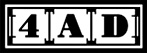 